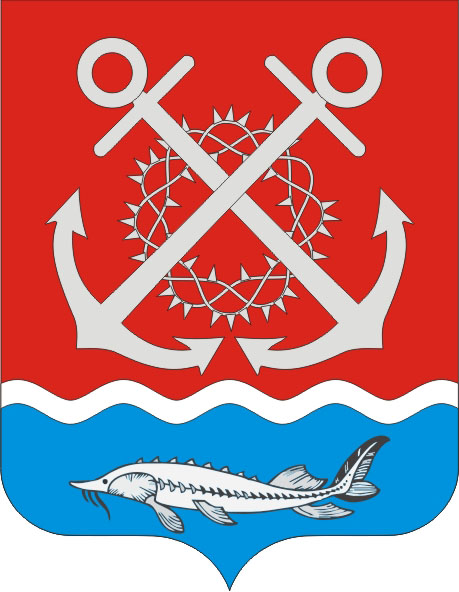 РОССИЙСКАЯ ФЕДЕРАЦИЯРОСТОВСКАЯ ОБЛАСТЬ НЕКЛИНОВСКИЙ РАЙОНМУНИЦИПАЛЬНОЕ ОБРАЗОВАНИЕ«ПОЛЯКОВСКОЕ СЕЛЬСКОЕ ПОСЕЛЕНИЕ»АДМИНИСТРАЦИЯ ПОЛЯКОВСКОГО СЕЛЬСКОГО ПОСЕЛЕНИЯПОСТАНОВЛЕНИЕ28.12.2023г.   	                                					                        №  95 О внесении изменений в постановление Администрации Поляковского сельского поселения от 12.10.2018г. №103 «Об утверждении муниципальной программы Поляковского сельского поселения «Развитие культуры»В целях приведения финансовых ресурсов, необходимых для реализации муниципальной программы, в соответствие с объемами бюджетных ассигнований, предусмотренных решением Собрания депутатов Поляковского сельского поселения от 25.12.2023 № 85 «О бюджете Поляковского сельского поселения Неклиновского района на 2024 год и на плановый период 2025 и 2026 годов»», в соответствии с постановлением Администрации Поляковского сельского поселения от 23.03.2018 № 32 «Об утверждении Порядка разработки, реализации и оценки эффективности муниципальных программ Поляковского сельского поселения», руководствуясь статьей 30 Устава муниципального образования «Поляковское сельское поселение», Администрация Поляковского сельского поселения постановляет:Внести в приложение к постановлению Администрации Поляковского сельского поселения от 12.10.2018г. №103 «Об утверждении муниципальной программы Поляковского сельского поселения «Развитие культуры» изменения, согласно приложению к настоящему постановлению.Настоящее постановление вступает в силу со дня его официального опубликования (обнародования) и размещению на официальном сайте Поляковского сельского поселения.Контроль за выполнением постановления возложить на ведущего специалиста Администрации Поляковского сельского поселения Сасину Н.И.Глава АдминистрацииПоляковского сельского поселения				    А.Н. ГалицкийПриложение № 1к постановлению Администрации Поляковского сельского поселенияот  28.12. 2023г.  №95ИЗМЕНЕНИЯ,вносимые в приложение к постановлениюАдминистрации Поляковского сельского поселения от 12.10.2018г. №103 «Об утверждении муниципальной программы Поляковского сельского поселения «Развитие культуры» 2. Подраздел «Ресурсное обеспечение подпрограммы» раздела «ПАСПОРТ подпрограммы «Развитие культурно - досуговой деятельности» изложить в следующей редакции:3.   Таблицу № 6 изложить в следующей редакции:                                                                                                                                                            Таблица № 6                                                                                       Расходы бюджета Поляковского сельского поселения на реализацию муниципальной программы Поляковского сельского поселения «Развитие культуры»<1> При необходимости данную таблицу можно размещать более чем на одной странице (например, 2019-2024гг., 2025-2030гг.)4.   Таблицу №7 изложить в следующей редакции:                                                                                                                                                                                              Таблица № 7Расходы на реализацию муниципальной программы Поляковского сельского поселения «Развитие культуры»1. Подраздел «Ресурсное обеспечение муниципальной программы Поляковского сельского поселения» раздела «ПАСПОРТ муниципальной программы Поляковского сельского поселения «Развитие культуры» изложить в следующей редакции:1. Подраздел «Ресурсное обеспечение муниципальной программы Поляковского сельского поселения» раздела «ПАСПОРТ муниципальной программы Поляковского сельского поселения «Развитие культуры» изложить в следующей редакции:1. Подраздел «Ресурсное обеспечение муниципальной программы Поляковского сельского поселения» раздела «ПАСПОРТ муниципальной программы Поляковского сельского поселения «Развитие культуры» изложить в следующей редакции:«Ресурсное обеспечение муниципальной  программы Поляковского сельского поселения–общий объем финансирования муниципальной программы составляет  101 362,9 тыс. рублей, в том числе:Год       Всего      фед.           Обл.             бюджет                             бюджет     бюджет      поселения2019    7 917,2        -                  -                  7 917,22020    9 660,9     260,1            38,9              9 361,9                   2021   22 097,0     87,0             13,1             21 996,9                   2022    9 119,8      1 584,1         324,5            7 211,22023   6 572,4        -                  -                    6 572,4                  2024   7 202,2         -                 -                    7 202,22025   7 513,1        -                  -                    7 513,12026   5 422,7         -                  -                  5 422,72027    6 464,4         -                 -                   6 464,42028    6 464,4        -                  -                   6 464,42029    6 464,4        -                 -                    6 464,42030    6 464,4        -                  -                   6 464,4Ресурсное обеспечение подпрограммы –общий объем финансирования подпрограммы – 101 362,9 тыс. рублей, в том числе по годам:Год       Всего      фед.           Обл.             бюджет                            бюджет     бюджет      поселения2019    7 917,2        -                  -                  7 917,22020   9 660,9     260,1            38,9               9361,9                   2021  22 097,0     87,0            13,1             21 996,9                   2022   9 119,8     1 584,1        324,5            7 211,22023   6 572,4        -                 -                    6 572,4                  2024    7 202,2         -                 -                  7 202,22025   7 513,1        -                  -                   7 513,12026   5 422,7         -                  -                  5 422,72027    6 464,4         -                -                   6 464,42028    6 464,4        -                 -                   6 464,42029    6 464,4        -                -                    6 464,42030    6 464,4        -                 -                   6 464,4Номер и наименование 
подпрограммы, основного мероприятия подпрограммы,мероприятия ведомственной целевой программыОтветственныйисполнитель,соисполнители, участникиКод бюджетной   
классификации расходовКод бюджетной   
классификации расходовКод бюджетной   
классификации расходовКод бюджетной   
классификации расходовОбъем расходов всего
(тыс. рублей)в том числе по годам реализациимуниципальной программы в том числе по годам реализациимуниципальной программы в том числе по годам реализациимуниципальной программы в том числе по годам реализациимуниципальной программы в том числе по годам реализациимуниципальной программы в том числе по годам реализациимуниципальной программы в том числе по годам реализациимуниципальной программы в том числе по годам реализациимуниципальной программы в том числе по годам реализациимуниципальной программы в том числе по годам реализациимуниципальной программы в том числе по годам реализациимуниципальной программы в том числе по годам реализациимуниципальной программы Номер и наименование 
подпрограммы, основного мероприятия подпрограммы,мероприятия ведомственной целевой программыОтветственныйисполнитель,соисполнители, участникиГРБСРзПрЦСРВРОбъем расходов всего
(тыс. рублей)2019 год2020 год2021 год2022 год2023 год2024 год2025 год2026 год2027 год2028 год2029 год2030 год12345678910111213141516171819Муниципальная программа Поляковского сельского поселения «Развитие культуры»Всего                                             в том числе:----101362,97 917,29660,922097,09 119,8 6 572,47 202,27 513,15 422,76 464,46 464,46 464,46 464,4Муниципальная программа Поляковского сельского поселения «Развитие культуры»Администрация Поляковского сельского поселения951-0400000000-101362,9 7 917,29660,922097,09 119,8 6 572,47 202,27 513,15 422,76 464,46 464,46 464,46 464,4Подпрограмма 1 «Развитие культурно - досуговой деятельности»Администрация Поляковского сельского поселения951-0410000000-101362,97 917,29660,922097,09 119,8 6 572,47 202,27 513,15 422,76 464,46 464,46 464,46 464,4Основное мероприятие 1.1. . расходы на обеспечение деятельности муниципальных учрежденийАдминистрация Поляковского сельского поселения9510801041000070061096925,77 917,29327,521 996,95116,16 572,47 202,27 513,15 422,76 464,46 464,46 464,46 464,4Основное мероприятие 1.2Субсидия на обеспечение развития и укрепления материально-технической базы домов культуры в населенных пунктах с числом жителей до 50 тысяч человекАдминистрация Поляковского сельского поселения951080104100L46706121922,80,00,00,01922,80,00,00,00,00,00,00,00,0Мероприятие 1.3приобретение напольного покрытия для сцены и зрительного зала, приобретение  скамьи деревянной и офисной мебели, кресел, одежды ДК с.ХристофоровкаАдминистрация Поляковского сельского поселения951080104100007006121188,70,00,00,01188,70,00,00,00,00,00,00,00,0Мероприятие 1.4изготовление и установка памятных плит участникам ВОВ в парке Памяти х.Красный ДесантАдминистрация Поляковского сельского поселения95108010410012990240303,40,0303,40,00,00,00,00,00,00,00,00,00,0Мероприятие 1.5получение гос.экспертизы и достоверность сметаАдминистрация Поляковского сельского поселения9510801041009999024030,00,030,00,00,00,00,00,00,00,00,00,00,0Мероприятие 1.6Государственная поддержка лучших сельских учреждений культурыАдминистрация Поляковского сельского поселения9510801041А255190610100,10,00,0100,10,00,00,00,00,00,00,00,00,0Мероприятие 1.7Государственная поддержка лучших сельских учреждений культурыАдминистрация Поляковского сельского поселения951080104100R51946100,00,00,00,00,00,00,00,00,00,00,00,00,0Мероприятие 1.8Противопожарные мероприятия Администрация Поляковского сельского поселения95108010410000700612710,90,00,00,0710,90,00,00,00,00,00,00,00,0Мероприятие 1.9Текущий ремонт  ДК с.ХристофоровкаАдминистрация Поляковского сельского поселения95108010410000700612181,30,00,00,0181,30,00,00,00,00,00,00,00,0Подпрограмма 2 «Повышение качества и доступности услуг в сфере культуры»Администрация Поляковского сельского поселения951----------------Основное мероприятие 2.1. качественное проведение культурно-массовых мероприятий     Администрация Поляковского сельского поселения951---------------Наименование 
муниципальной программы, номер и наименование подпрограммыИсточникифинансирования Объем расходов всего
(тыс. рублей),в том числе по годам реализациимуниципальной программыв том числе по годам реализациимуниципальной программыв том числе по годам реализациимуниципальной программыв том числе по годам реализациимуниципальной программыв том числе по годам реализациимуниципальной программыв том числе по годам реализациимуниципальной программыв том числе по годам реализациимуниципальной программыв том числе по годам реализациимуниципальной программыв том числе по годам реализациимуниципальной программыв том числе по годам реализациимуниципальной программыв том числе по годам реализациимуниципальной программыв том числе по годам реализациимуниципальной программыв том числе по годам реализациимуниципальной программыНаименование 
муниципальной программы, номер и наименование подпрограммыИсточникифинансирования Объем расходов всего
(тыс. рублей),<1>2019 год2020 год2021 год2022 год2023 год2024 год2025 год2026 год2027 год2028 год2029 год2030 год12345678910111213141516Муниципальнаяпрограмма «Развитие культуры»Всего101362,9-7 917,29660,922097,09 119,8 6 572,47 202,27 513,15 422,76 464,46 464,46 464,46 464,4Муниципальнаяпрограмма «Развитие культуры»бюджет поселения, <2>101362,97 917,29361,921996,97211,26 572,47 202,27 513,15 422,76 464,46 464,46 464,46 464,4Муниципальнаяпрограмма «Развитие культуры»безвозмездные поступления в бюджет поселения, <2>, <3>--------------Муниципальнаяпрограмма «Развитие культуры»в том числе за счет средств:Муниципальнаяпрограмма «Развитие культуры»- областного бюджета376,5--38,913,1324,5--------Муниципальнаяпрограмма «Развитие культуры» - федерального бюджета,1931,2--260,187,01584,1--------Муниципальнаяпрограмма «Развитие культуры» бюджета района <3>--------------Муниципальнаяпрограмма «Развитие культуры»внебюджетные источники <3>--------------Подпрограмма 1 «Развитие культурно - досуговой деятельности»Всего101362,9-7 917,29660,922097,0
9 119,8 6 572,4 7 202,27 513,15 422,76 464,46 464,46 464,46 464,4Подпрограмма 1 «Развитие культурно - досуговой деятельности»бюджет поселения, <2>101362,97 917,29361,921996,97211,26 572,47 202,27 513,15 422,76 464,46 464,46 464,46 464,4Подпрограмма 1 «Развитие культурно - досуговой деятельности»безвозмездные поступления в бюджет поселения, <2>, <3>--------------Подпрограмма 1 «Развитие культурно - досуговой деятельности»в том числе за счет средств:Подпрограмма 1 «Развитие культурно - досуговой деятельности»- областного бюджета376,5--38,913,1324,5--------Подпрограмма 1 «Развитие культурно - досуговой деятельности» - федерального бюджета,1931,2--260,187,01584,1--------Подпрограмма 1 «Развитие культурно - досуговой деятельности» бюджета района <3>--------------Подпрограмма 1 «Развитие культурно - досуговой деятельности»внебюджетные источники <3>--------------Подпрограмма 2 «Повышение качества и доступности услуг в сфере культуры»Всего0,0-0,00,00,00,00,00,00,00,00,00,00,00,0Подпрограмма 2 «Повышение качества и доступности услуг в сфере культуры»бюджет поселения, <2>0,0-0,00,00,00,00,00,00,00,00,00,00,00,0Подпрограмма 2 «Повышение качества и доступности услуг в сфере культуры»безвозмездные поступления в бюджет поселения, <2>, <3>-------------Подпрограмма 2 «Повышение качества и доступности услуг в сфере культуры»в том числе за счет средств:Подпрограмма 2 «Повышение качества и доступности услуг в сфере культуры»- областного бюджета--------------Подпрограмма 2 «Повышение качества и доступности услуг в сфере культуры» - федерального бюджета,--------------Подпрограмма 2 «Повышение качества и доступности услуг в сфере культуры» бюджета района <3>--------------Подпрограмма 2 «Повышение качества и доступности услуг в сфере культуры»внебюджетные источники <3>--------------